Background Information Sheet – Complete all sections accurately.Instructor’s Final CommentsHow to tell a girl you like her Want to be her next boyfriend or turn your friendship into something more?Take a chanceExpress how you feel to the object of your affectionYou will need: practice, confidence, patience, honesty, a gift and a planStep 1: think about what you are going to say to her and practice a littleBut once you see herKeep your tone conversational so that you don't sound rehearsedStep 2: be confident and smile when you see herRemember you're delivering good newsMake sure you're well groomed for the eventStep 3: wait until the time is right or ask her if you can talk to her in privateStep 4: tell her how you feel. Be honest and genuineTell her the specific things you like about herTell her in person and not online, on face-book, by text message or over the phone.Step 5: give her a letter, poem, rose, or another meaningful but small gift.Step 6: plan a date if she accepts, if she rejects you, accept it and move on.She may change her mind one day. But until then there are plenty of another fish in the sea.Did you know?43 per cent of women prefer their partner to not sign a card with “love” unless they’re ready for commitment.https://www.youtube.com/watch?v=eo-0NZ0M1dkFind the situationSelect correct situation.	Answer: c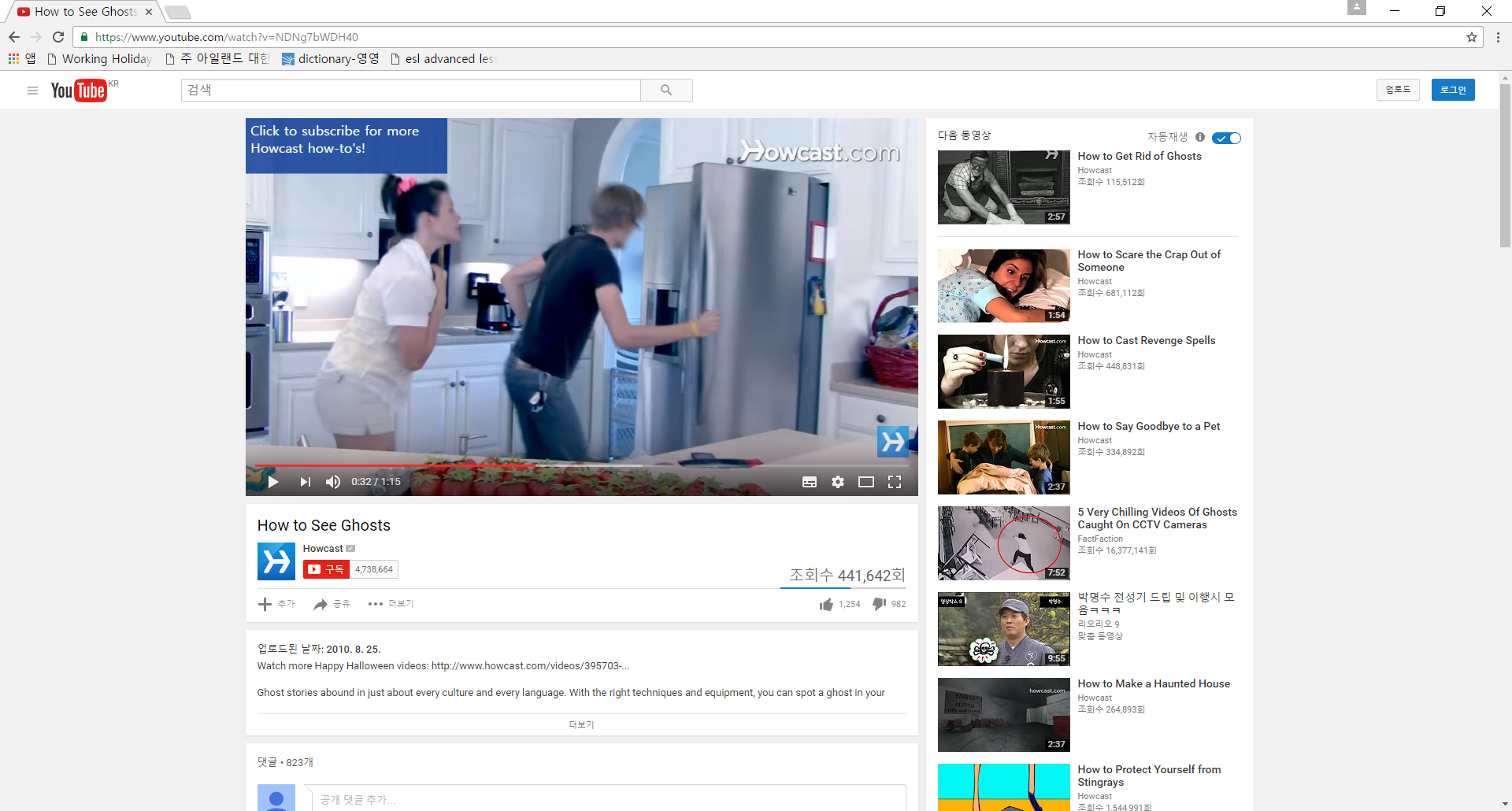 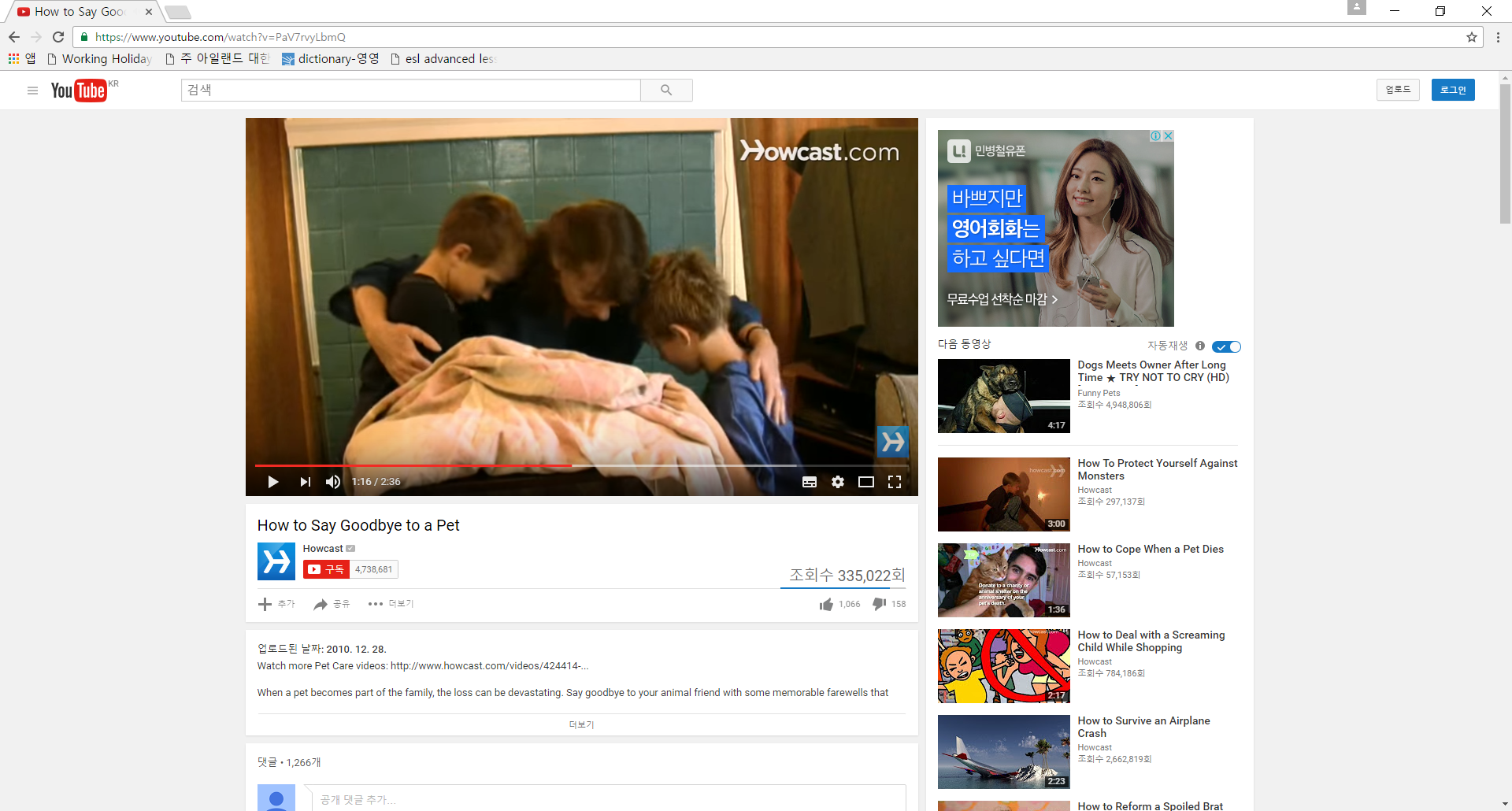 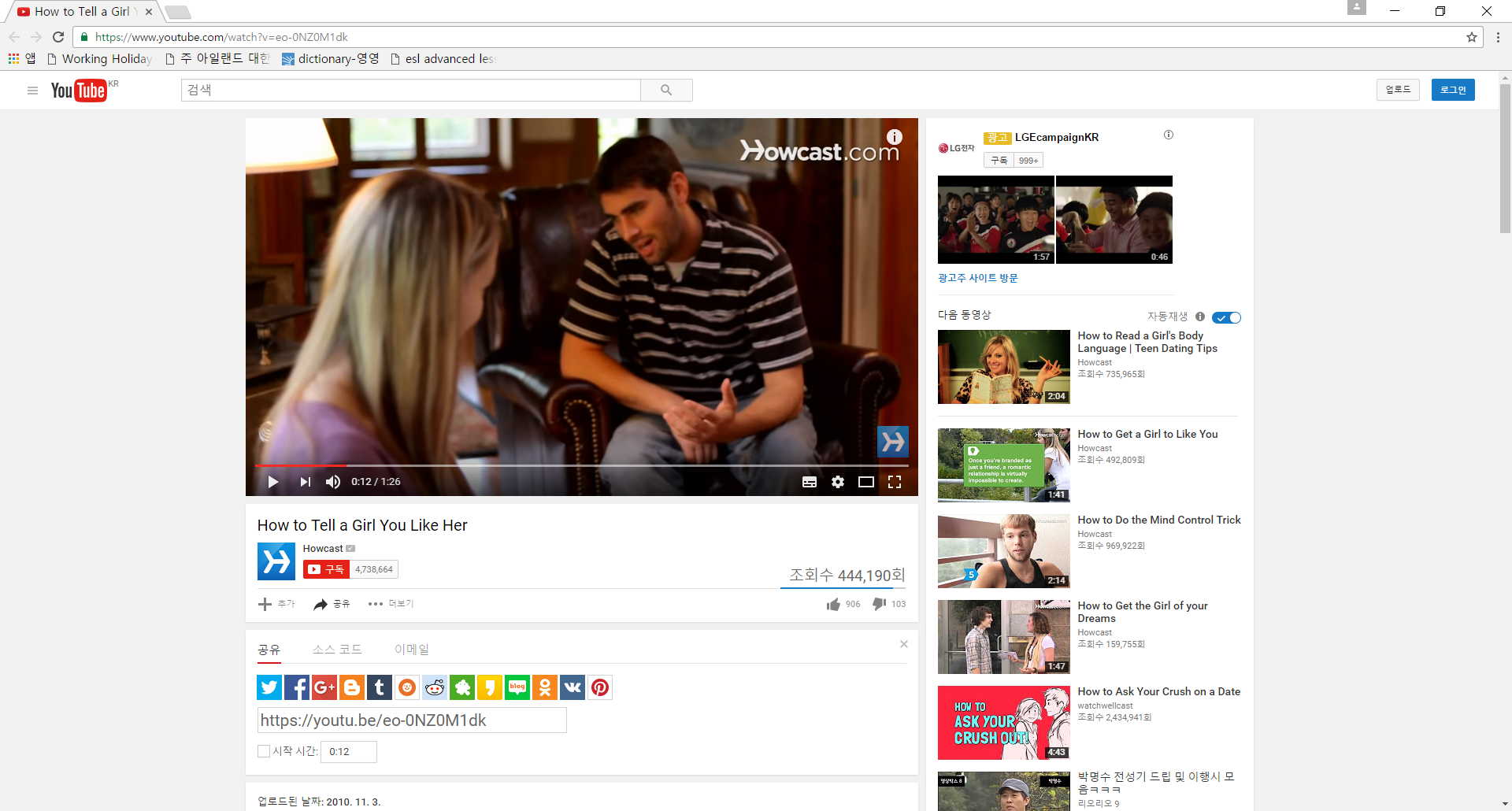 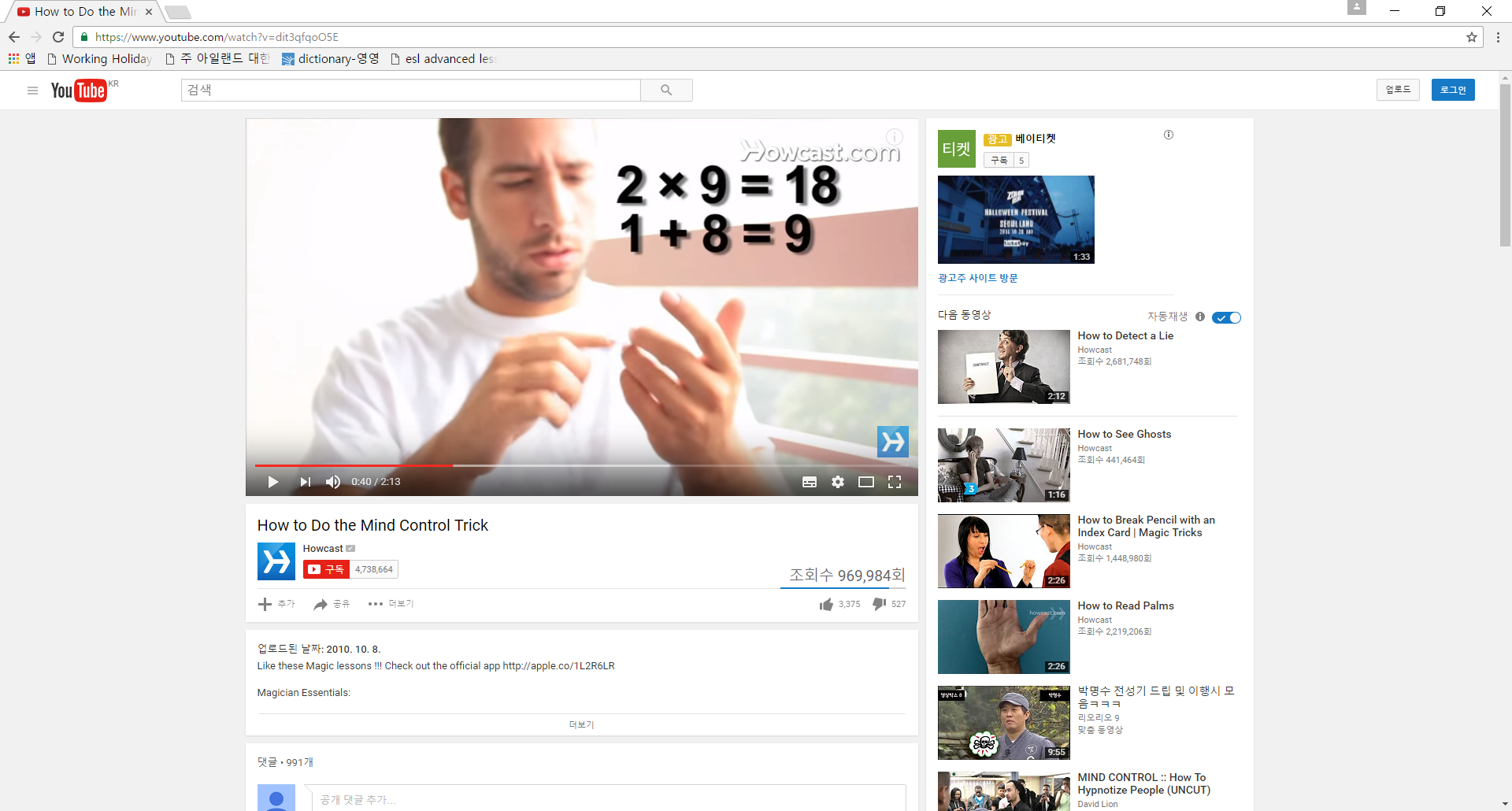 Find the phraseFind a phrase in the step.Answers: 1-conversational, 2-delivering, 3-in private, 4-specific, 5-meaningful / small, 6-move onName & ClassName & ClassDate & PlaceLesson TypeLesson TypeLesson TypePlanPlanTopicTopicTopicLengthLevelShine Kim
TESOL 141th WDShine Kim
TESOL 141th WD10/07/2016Room601ListeningListeningListeningPPPPPPHow to tell a girl you like herHow to tell a girl you like herHow to tell a girl you like her45 minIntermediateClass profileNumber of students: 12 Age: Adult Nationality: KoreanMotivations: Social relationships, Personal advancement, Cognitive interest Individual or class hobbies and interests: Current affairs and discussing opinionsSpecial considerations: Ss are mature, reserved, and inclined to be rule-formers. Class profileNumber of students: 12 Age: Adult Nationality: KoreanMotivations: Social relationships, Personal advancement, Cognitive interest Individual or class hobbies and interests: Current affairs and discussing opinionsSpecial considerations: Ss are mature, reserved, and inclined to be rule-formers. Class profileNumber of students: 12 Age: Adult Nationality: KoreanMotivations: Social relationships, Personal advancement, Cognitive interest Individual or class hobbies and interests: Current affairs and discussing opinionsSpecial considerations: Ss are mature, reserved, and inclined to be rule-formers. Class profileNumber of students: 12 Age: Adult Nationality: KoreanMotivations: Social relationships, Personal advancement, Cognitive interest Individual or class hobbies and interests: Current affairs and discussing opinionsSpecial considerations: Ss are mature, reserved, and inclined to be rule-formers. Class profileNumber of students: 12 Age: Adult Nationality: KoreanMotivations: Social relationships, Personal advancement, Cognitive interest Individual or class hobbies and interests: Current affairs and discussing opinionsSpecial considerations: Ss are mature, reserved, and inclined to be rule-formers. Class profileNumber of students: 12 Age: Adult Nationality: KoreanMotivations: Social relationships, Personal advancement, Cognitive interest Individual or class hobbies and interests: Current affairs and discussing opinionsSpecial considerations: Ss are mature, reserved, and inclined to be rule-formers. Class profileNumber of students: 12 Age: Adult Nationality: KoreanMotivations: Social relationships, Personal advancement, Cognitive interest Individual or class hobbies and interests: Current affairs and discussing opinionsSpecial considerations: Ss are mature, reserved, and inclined to be rule-formers. Class profileNumber of students: 12 Age: Adult Nationality: KoreanMotivations: Social relationships, Personal advancement, Cognitive interest Individual or class hobbies and interests: Current affairs and discussing opinionsSpecial considerations: Ss are mature, reserved, and inclined to be rule-formers. Class profileNumber of students: 12 Age: Adult Nationality: KoreanMotivations: Social relationships, Personal advancement, Cognitive interest Individual or class hobbies and interests: Current affairs and discussing opinionsSpecial considerations: Ss are mature, reserved, and inclined to be rule-formers. Class profileNumber of students: 12 Age: Adult Nationality: KoreanMotivations: Social relationships, Personal advancement, Cognitive interest Individual or class hobbies and interests: Current affairs and discussing opinionsSpecial considerations: Ss are mature, reserved, and inclined to be rule-formers. Class profileNumber of students: 12 Age: Adult Nationality: KoreanMotivations: Social relationships, Personal advancement, Cognitive interest Individual or class hobbies and interests: Current affairs and discussing opinionsSpecial considerations: Ss are mature, reserved, and inclined to be rule-formers. Class profileNumber of students: 12 Age: Adult Nationality: KoreanMotivations: Social relationships, Personal advancement, Cognitive interest Individual or class hobbies and interests: Current affairs and discussing opinionsSpecial considerations: Ss are mature, reserved, and inclined to be rule-formers. Class profileNumber of students: 12 Age: Adult Nationality: KoreanMotivations: Social relationships, Personal advancement, Cognitive interest Individual or class hobbies and interests: Current affairs and discussing opinionsSpecial considerations: Ss are mature, reserved, and inclined to be rule-formers. Main aim (skills)Students practice listening comprehension, using a video and discussion.Subsidiary aims (language focus  /  skills)Students practice speaking freely during small talk with classmates.Students practice learning keywords and lexis in class.Main aim (skills)Students practice listening comprehension, using a video and discussion.Subsidiary aims (language focus  /  skills)Students practice speaking freely during small talk with classmates.Students practice learning keywords and lexis in class.Main aim (skills)Students practice listening comprehension, using a video and discussion.Subsidiary aims (language focus  /  skills)Students practice speaking freely during small talk with classmates.Students practice learning keywords and lexis in class.Main aim (skills)Students practice listening comprehension, using a video and discussion.Subsidiary aims (language focus  /  skills)Students practice speaking freely during small talk with classmates.Students practice learning keywords and lexis in class.Main aim (skills)Students practice listening comprehension, using a video and discussion.Subsidiary aims (language focus  /  skills)Students practice speaking freely during small talk with classmates.Students practice learning keywords and lexis in class.Main aim (skills)Students practice listening comprehension, using a video and discussion.Subsidiary aims (language focus  /  skills)Students practice speaking freely during small talk with classmates.Students practice learning keywords and lexis in class.Main aim (skills)Students practice listening comprehension, using a video and discussion.Subsidiary aims (language focus  /  skills)Students practice speaking freely during small talk with classmates.Students practice learning keywords and lexis in class.Main aim (skills)Students practice listening comprehension, using a video and discussion.Subsidiary aims (language focus  /  skills)Students practice speaking freely during small talk with classmates.Students practice learning keywords and lexis in class.Main aim (skills)Students practice listening comprehension, using a video and discussion.Subsidiary aims (language focus  /  skills)Students practice speaking freely during small talk with classmates.Students practice learning keywords and lexis in class.Main aim (skills)Students practice listening comprehension, using a video and discussion.Subsidiary aims (language focus  /  skills)Students practice speaking freely during small talk with classmates.Students practice learning keywords and lexis in class.Main aim (skills)Students practice listening comprehension, using a video and discussion.Subsidiary aims (language focus  /  skills)Students practice speaking freely during small talk with classmates.Students practice learning keywords and lexis in class.Main aim (skills)Students practice listening comprehension, using a video and discussion.Subsidiary aims (language focus  /  skills)Students practice speaking freely during small talk with classmates.Students practice learning keywords and lexis in class.Main aim (skills)Students practice listening comprehension, using a video and discussion.Subsidiary aims (language focus  /  skills)Students practice speaking freely during small talk with classmates.Students practice learning keywords and lexis in class.Description of language skills specifically used/practiced:Speaking – Ss pair-work, group-workListening – to listen a recordingDescription of language skills specifically used/practiced:Speaking – Ss pair-work, group-workListening – to listen a recordingDescription of language skills specifically used/practiced:Speaking – Ss pair-work, group-workListening – to listen a recordingDescription of language skills specifically used/practiced:Speaking – Ss pair-work, group-workListening – to listen a recordingDescription of language skills specifically used/practiced:Speaking – Ss pair-work, group-workListening – to listen a recordingDescription of language skills specifically used/practiced:Speaking – Ss pair-work, group-workListening – to listen a recordingDescription of language skills specifically used/practiced:Speaking – Ss pair-work, group-workListening – to listen a recordingDescription of language systems specifically used/practiced:Lexis – affection; confidence; conversational; groom; genuineDiscourse – opinion sharingDescription of language systems specifically used/practiced:Lexis – affection; confidence; conversational; groom; genuineDiscourse – opinion sharingDescription of language systems specifically used/practiced:Lexis – affection; confidence; conversational; groom; genuineDiscourse – opinion sharingDescription of language systems specifically used/practiced:Lexis – affection; confidence; conversational; groom; genuineDiscourse – opinion sharingDescription of language systems specifically used/practiced:Lexis – affection; confidence; conversational; groom; genuineDiscourse – opinion sharingDescription of language systems specifically used/practiced:Lexis – affection; confidence; conversational; groom; genuineDiscourse – opinion sharingAnticipated difficulties with lesson activities and classroom management:  Students are inclined to be overly cautious so as not to make any mistakes.Can be passive students during class.Anticipated difficulties with lesson activities and classroom management:  Students are inclined to be overly cautious so as not to make any mistakes.Can be passive students during class.Anticipated difficulties with lesson activities and classroom management:  Students are inclined to be overly cautious so as not to make any mistakes.Can be passive students during class.Anticipated difficulties with lesson activities and classroom management:  Students are inclined to be overly cautious so as not to make any mistakes.Can be passive students during class.Anticipated difficulties with lesson activities and classroom management:  Students are inclined to be overly cautious so as not to make any mistakes.Can be passive students during class.Anticipated difficulties with lesson activities and classroom management:  Students are inclined to be overly cautious so as not to make any mistakes.Can be passive students during class.Anticipated difficulties with lesson activities and classroom management:  Students are inclined to be overly cautious so as not to make any mistakes.Can be passive students during class.Anticipated difficulties with lesson activities and classroom management:  Students are inclined to be overly cautious so as not to make any mistakes.Can be passive students during class.Anticipated difficulties with lesson activities and classroom management:  Students are inclined to be overly cautious so as not to make any mistakes.Can be passive students during class.Anticipated difficulties with lesson activities and classroom management:  Students are inclined to be overly cautious so as not to make any mistakes.Can be passive students during class.Anticipated difficulties with lesson activities and classroom management:  Students are inclined to be overly cautious so as not to make any mistakes.Can be passive students during class.Anticipated difficulties with lesson activities and classroom management:  Students are inclined to be overly cautious so as not to make any mistakes.Can be passive students during class.Anticipated difficulties with lesson activities and classroom management:  Students are inclined to be overly cautious so as not to make any mistakes.Can be passive students during class.How I can deal with these difficulties:  Lead-in to encourage relax classroom atmosphere, reduce anxiety and increase self-esteem and motivation.Lesson has pair works and group works.How I can deal with these difficulties:  Lead-in to encourage relax classroom atmosphere, reduce anxiety and increase self-esteem and motivation.Lesson has pair works and group works.How I can deal with these difficulties:  Lead-in to encourage relax classroom atmosphere, reduce anxiety and increase self-esteem and motivation.Lesson has pair works and group works.How I can deal with these difficulties:  Lead-in to encourage relax classroom atmosphere, reduce anxiety and increase self-esteem and motivation.Lesson has pair works and group works.How I can deal with these difficulties:  Lead-in to encourage relax classroom atmosphere, reduce anxiety and increase self-esteem and motivation.Lesson has pair works and group works.How I can deal with these difficulties:  Lead-in to encourage relax classroom atmosphere, reduce anxiety and increase self-esteem and motivation.Lesson has pair works and group works.How I can deal with these difficulties:  Lead-in to encourage relax classroom atmosphere, reduce anxiety and increase self-esteem and motivation.Lesson has pair works and group works.How I can deal with these difficulties:  Lead-in to encourage relax classroom atmosphere, reduce anxiety and increase self-esteem and motivation.Lesson has pair works and group works.How I can deal with these difficulties:  Lead-in to encourage relax classroom atmosphere, reduce anxiety and increase self-esteem and motivation.Lesson has pair works and group works.How I can deal with these difficulties:  Lead-in to encourage relax classroom atmosphere, reduce anxiety and increase self-esteem and motivation.Lesson has pair works and group works.How I can deal with these difficulties:  Lead-in to encourage relax classroom atmosphere, reduce anxiety and increase self-esteem and motivation.Lesson has pair works and group works.How I can deal with these difficulties:  Lead-in to encourage relax classroom atmosphere, reduce anxiety and increase self-esteem and motivation.Lesson has pair works and group works.How I can deal with these difficulties:  Lead-in to encourage relax classroom atmosphere, reduce anxiety and increase self-esteem and motivation.Lesson has pair works and group works.Assumptions: Students would have taught that how to tell a girl/boy you like her/him.Students will understand the script without having problems.Assumptions: Students would have taught that how to tell a girl/boy you like her/him.Students will understand the script without having problems.Assumptions: Students would have taught that how to tell a girl/boy you like her/him.Students will understand the script without having problems.Assumptions: Students would have taught that how to tell a girl/boy you like her/him.Students will understand the script without having problems.Assumptions: Students would have taught that how to tell a girl/boy you like her/him.Students will understand the script without having problems.Assumptions: Students would have taught that how to tell a girl/boy you like her/him.Students will understand the script without having problems.Assumptions: Students would have taught that how to tell a girl/boy you like her/him.Students will understand the script without having problems.Assumptions: Students would have taught that how to tell a girl/boy you like her/him.Students will understand the script without having problems.Assumptions: Students would have taught that how to tell a girl/boy you like her/him.Students will understand the script without having problems.Assumptions: Students would have taught that how to tell a girl/boy you like her/him.Students will understand the script without having problems.Assumptions: Students would have taught that how to tell a girl/boy you like her/him.Students will understand the script without having problems.Assumptions: Students would have taught that how to tell a girl/boy you like her/him.Students will understand the script without having problems.Assumptions: Students would have taught that how to tell a girl/boy you like her/him.Students will understand the script without having problems.Material(s) needed:Beam projector; computer; whiteboard; eraser and pens; 12 copies of worksheetReferences: a video clip http://www.youtube.com/watch?v=eo-0NZ0M1dkMaterial(s) needed:Beam projector; computer; whiteboard; eraser and pens; 12 copies of worksheetReferences: a video clip http://www.youtube.com/watch?v=eo-0NZ0M1dkMaterial(s) needed:Beam projector; computer; whiteboard; eraser and pens; 12 copies of worksheetReferences: a video clip http://www.youtube.com/watch?v=eo-0NZ0M1dkMaterial(s) needed:Beam projector; computer; whiteboard; eraser and pens; 12 copies of worksheetReferences: a video clip http://www.youtube.com/watch?v=eo-0NZ0M1dkMaterial(s) needed:Beam projector; computer; whiteboard; eraser and pens; 12 copies of worksheetReferences: a video clip http://www.youtube.com/watch?v=eo-0NZ0M1dkMaterial(s) needed:Beam projector; computer; whiteboard; eraser and pens; 12 copies of worksheetReferences: a video clip http://www.youtube.com/watch?v=eo-0NZ0M1dkMaterial(s) needed:Beam projector; computer; whiteboard; eraser and pens; 12 copies of worksheetReferences: a video clip http://www.youtube.com/watch?v=eo-0NZ0M1dkMaterial(s) needed:Beam projector; computer; whiteboard; eraser and pens; 12 copies of worksheetReferences: a video clip http://www.youtube.com/watch?v=eo-0NZ0M1dkMaterial(s) needed:Beam projector; computer; whiteboard; eraser and pens; 12 copies of worksheetReferences: a video clip http://www.youtube.com/watch?v=eo-0NZ0M1dkMaterial(s) needed:Beam projector; computer; whiteboard; eraser and pens; 12 copies of worksheetReferences: a video clip http://www.youtube.com/watch?v=eo-0NZ0M1dkMaterial(s) needed:Beam projector; computer; whiteboard; eraser and pens; 12 copies of worksheetReferences: a video clip http://www.youtube.com/watch?v=eo-0NZ0M1dkMaterial(s) needed:Beam projector; computer; whiteboard; eraser and pens; 12 copies of worksheetReferences: a video clip http://www.youtube.com/watch?v=eo-0NZ0M1dkMaterial(s) needed:Beam projector; computer; whiteboard; eraser and pens; 12 copies of worksheetReferences: a video clip http://www.youtube.com/watch?v=eo-0NZ0M1dkChecklist. Mark down those included in this lesson plan (      or N/A)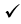 Checklist. Mark down those included in this lesson plan (      or N/A)Checklist. Mark down those included in this lesson plan (      or N/A)Checklist. Mark down those included in this lesson plan (      or N/A)Checklist. Mark down those included in this lesson plan (      or N/A)Checklist. Mark down those included in this lesson plan (      or N/A)Checklist. Mark down those included in this lesson plan (      or N/A)Checklist. Mark down those included in this lesson plan (      or N/A)Checklist. Mark down those included in this lesson plan (      or N/A)Checklist. Mark down those included in this lesson plan (      or N/A)Checklist. Mark down those included in this lesson plan (      or N/A)Checklist. Mark down those included in this lesson plan (      or N/A)Checklist. Mark down those included in this lesson plan (      or N/A)N/Amodel sentences for target languagemodel sentences for target languagemodel sentences for target languageconcept questions for target languageconcept questions for target languageconcept questions for target languageconcept questions for target languageanalysis sheet for target languageanalysis sheet for target languageanalysis sheet for target languagestages clearly titled and separatedstages clearly titled and separatedstages clearly titled and separatedpurpose of each stage indicated purpose of each stage indicated purpose of each stage indicated purpose of each stage indicated anticipated timing includedanticipated timing includedanticipated timing includedinteraction pattern markedinteraction pattern markedinteraction pattern markedN/Aa board plan (if relevant)a board plan (if relevant)a board plan (if relevant)a board plan (if relevant)N/Aexamples of all tasks usedexamples of all tasks usedexamples of all tasks usedanswer sheet to all exercisesanswer sheet to all exercisesanswer sheet to all exercisesN/ATape or text scriptTape or text scriptTape or text scriptTape or text scriptall materials labelled and numberedall materials labelled and numberedall materials labelled and numberedPersonal aim: What I most hope to demonstrate in this lesson is the ability to give clear instructions and speak slowly to students.Personal aim: What I most hope to demonstrate in this lesson is the ability to give clear instructions and speak slowly to students.Personal aim: What I most hope to demonstrate in this lesson is the ability to give clear instructions and speak slowly to students.Personal aim: What I most hope to demonstrate in this lesson is the ability to give clear instructions and speak slowly to students.Personal aim: What I most hope to demonstrate in this lesson is the ability to give clear instructions and speak slowly to students.Personal aim: What I most hope to demonstrate in this lesson is the ability to give clear instructions and speak slowly to students.Personal aim: What I most hope to demonstrate in this lesson is the ability to give clear instructions and speak slowly to students.Personal aim: What I most hope to demonstrate in this lesson is the ability to give clear instructions and speak slowly to students.Personal aim: What I most hope to demonstrate in this lesson is the ability to give clear instructions and speak slowly to students.Personal aim: What I most hope to demonstrate in this lesson is the ability to give clear instructions and speak slowly to students.Personal aim: What I most hope to demonstrate in this lesson is the ability to give clear instructions and speak slowly to students.Personal aim: What I most hope to demonstrate in this lesson is the ability to give clear instructions and speak slowly to students.Personal aim: What I most hope to demonstrate in this lesson is the ability to give clear instructions and speak slowly to students.Stage 1:_Lead-inThe purpose of this stage is to ease into the topic, relaxing both teacher and students by focusing their attention on an interesting subject and encouraging the class to share their opinions freely, thus increasing STT and participation. This stage may be used to create a basis from which to elicit ideas and lexis relating to the text.InteractionTimeInstructor’s commentsGreeting:“Hi, everyone. How was the weather this morning? And please, tell me about your feelings today.”Students respond.Instructions:“Today we are going to find out how to tell someone I like you, but first you need to guess what emotions are. Have you ever been in love? How did you feel? And talk to your partner about it.”Students share their experiences for about a minute in pairs.Monitor whole-class.Feedback orally: nominated 1 person from 2 or 3 pairs. “Tell me about first feeling on your date?”TS-ST-S1min1min1minInteresting approach, using the lexis as part of the lead-in activityStage 2: PresentationThe purpose of this stage is to make the listening less challenging to the students by making use of guiding questions which help predict expected content; answers to these questions may be guessed during this stage and checked later in the lesson; pre-teaching keywords and phrases from the text. Knowledge of the purpose of the text, form and style could be highlighted to further aid comprehension. Thus, schema is activated.InteractionTimeInstructor’s commentsPre-teach vocabulary: affectionShow PPT 1.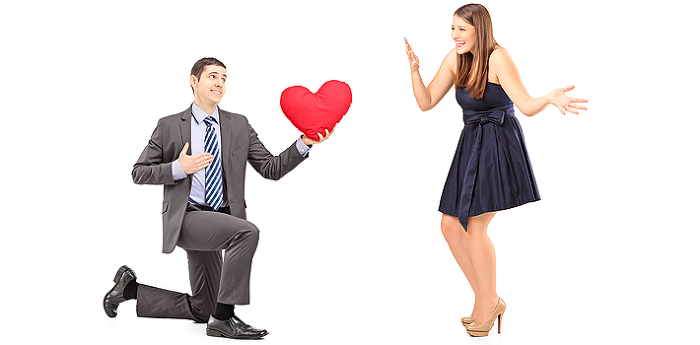 Instructions:“Look at this picture. What can you see in this one?” (a man, woman, love, propose, heart)“How about a man’s feeling?” (nervous, shake, beat high, hope, expect)“Why do he nervous?” (to propose, to tell get married, to fall in love, to cherish)“Excellent, I think so. And could you say ‘love’ in other words?” (affection)CCQ:Do you have affection to your puppy? (yes)Does mother have affection to you? (yes)Instruction:”Talk to your partner about the answer to 2 questions for about a minute.” Show PPT 2Guiding Questions:What is a ‘love’? (devotion, affection, like, cherish, belief)For whom you write a love letter by hand? (boyfriend, girlfriend, spouse, husband, wife, teacher, mom)Students share their ideas with their partner.Feedback: nominate a student from 2 or 3 pairs.T-ST-STS-ST-S3min1min30sec2min1minStage 3: Practice - Listening for gist comprehensionThe purpose of this stage is to allow the students to practice gist skills to identify the main idea and key points of interest. Specific and authentic exercises designed to encourage this skill should be used in a natural way. Students draw on their world-knowledge (top-down) to make an initial impression and general sense of the text and perhaps comparing the accuracy of their guesses to the guiding questions used for the text.InteractionTimeInstructor’s commentsShow PPT 3. Prepare a listening text: a video clipInstructions:“Listen and have to match the situation. After matching individually, compare to your partner.”Play the text.Students listen carefully and match the situation (kind of guessing).Monitor to whole-classFind the situationSelect correct situation.Students compare to the answer with their partner.Feedback: Nominate. (Answer: c)TSS-ST-S30sec2min2min1minStage 4: Practice - Literal comprehensionThe purpose of this stage is for students to focus on literal meaning, e.g. of vocabulary, phrases, details, ideas etc. A variety of exercises may be used and should be constructed for short responses e.g. objective questions. The information highlighted should, ideally, be of significance to the next stage. InteractionTimeInstructor’s commentsShow PPT 4. Worksheet about gap-fill.Instructions: “This is a video clip about that how tell a girl you like her. Listen carefully and I’m going to give you a question. Discuss with your group”Play a video clipConcept Question: What order it express? Step 1, step 2, ...Discuss about steps in groups.Feedback. Nominate 2 or 3 personInstructions: “Listen again and write the words on your worksheet to fill in blanks and you have 4 minutes.”ReplayFind the phraseFind a phrase in the step.Students work individually.Pair-check.Feedback: Nominate from step1 to step 6. Board correct answers.Answers: 1-conversational, 2-delivering, 3-in private, 4-specific, 5-meaningful / small, 6-move onTSS-ST-STSS-ST-S30sec1min2min2min30sec1min2min1minStage 5: Practice - Interpretive comprehensionThe purpose of this stage is to allow student to listen intensively for inference. Discriminating between fact and opinion and understanding the writer’s true thinking are possible considerations during this stage. Contrasting ideas may be highlighted, and use of certain language which affects meaning can be analysed in context.InteractionTimeInstructor’s commentsShow PPT 5. Interpretive questionsInstructions:“Listen and think about these questions individually. And then talk to your partner.”CQs:What will you need to express your affection? – practice, confidence, patience, honesty, a gift and planHow tell you her/him? – in person, on face-book, by text message, over the phone.Play the video clipStudents think individually.Pair-work. Share ideas in pair.Feedback:Ask question to 1 person from 2 or 3 pairsTSS-ST-S30sec2min4min2minStage 6:_Production - Applied ComprehensionThe purpose of this stage is to complete the final step in reading comprehension by getting students to apply to themselves the information from the text and which was focused on during the practice stages. The task should take into account your students’ background information in order to be suitable as an applied task. Speaking or writing skills may be practiced here. This stage is an important part of language acquisition.InteractionTimeInstructor’s commentsShow PPT 6. Applied 3 questions to studentsInstructions:Think about it individually.“Now, discuss these questions with your partner and share ideas for about 5 minutes.”CQs:If someone like you, how do you like how to tell you?Why do you like it?Do you think need special event? Why/why not?Students have pair-work.Monitor for strong student pairs to answer afterwards.Feedback: Nominated.Backup talking point, if there is additional time after talking 3 questions. Think about a small gift worth giving and draw it if possible.TSS-ST-S30sec1min5min2minStage 7:_Wrap-upThe purpose of this stage is to end the lesson with some positive feedback about the lesson and the students’ participation. Review the ideas from the production stage if possible, and perhaps offer error correction. Classroom management should be considered, such are collecting worksheets, giving homework, stimulate interest in the next class or arranging the desks etc.InteractionTimeInstructor’s comments“Okay, great everyone. If you practice again and again, you will be a good listener rather than now.”Feedback:Ask a discussion question from the task above to nominated students.Announcement:There’s no homework today but please listen to today’s recording again.Arrange the desks and chairs.“See you next class. Bye.”Class dismissed.TT-ST30sec1min30secOverall strengths of this lesson (planning and teaching)Areas to work onOverall commentFor this stage of the course, your lesson today wasAbove standard    To standardBelow StandardOverall commentFor this stage of the course, your lesson today wasAbove standard    To standardBelow StandardInstructor: ……………………………   Date: …………/……………/…………   Instructor: ……………………………   Date: …………/……………/…………   